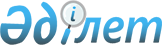 О внесении изменений и дополнений в решение Экибастузского городского маслихата (очередная XXVII сессия, IV созыв) от 23 декабря 2010 года N 309/27 "О бюджете города Экибастуза на 2011 - 2013 годы"
					
			Утративший силу
			
			
		
					Решение маслихата города Экибастуза Павлодарской области от 15 февраля 2011 года N 322/29. Зарегистрировано Департаментом юстиции Павлодарской области 24 февраля 2011 года N 12-3-287. Утратило силу в связи с истечением срока действия (письмо маслихата города Экибастуза Павлодарской области от 28 августа 2014 года N 1-17/2-01/221)      Сноска. Утратило силу в связи с истечением срока действия (письмо маслихата города Экибастуза Павлодарской области от 28.08.2014 N 1-17/2-01/221).

      На основании подпункта 1) пункта 1 статьи 6 Закона Республики Казахстан "О местном государственном управлении и самоуправлении в Республике Казахстан", подпункта 4) пункта 2 статьи 106, пункта 5  статьи 109 Бюджетного Кодекса Республики Казахстан, решения Павлодарского областного маслихата (ХХXI сессия, IV созыв) от 31 января 2011 года N 338/31 "О внесении изменений и дополнений в решение областного маслихата (ХХIX сессия, IV созыв) от 13 декабря 2010 года N 324/29 "Об областном бюджете на 2011 - 2013 годы" (зарегистрировано в Реестре государственной регистрации нормативных правовых актов за N 3180, опубликовано в газете "Сарыарқа самалы" N 148 от 28 декабря 2010 года, в газете "Звезда Прииртышья" N 149 от 30 декабря 2010 года) и в целях эффективного использования бюджетных средств, Экибастузский городской маслихат РЕШИЛ:



      1. Внести в решение Экибастузского городского маслихата (очередная ХХVII сессия, ІV созыв) от 23 декабря 2010 года N 309/27 "О бюджете города Экибастуза на 2011 - 2013 годы" (зарегистрировано в Реестре государственной регистрации нормативных правовых актов за N 12-3-283, опубликовано в газете "Отарқа" N 53 от 30 декабря 2010 года, в газете "Вести Екибастуза" N 52 от 30 декабря 2010 года) следующие изменения и дополнения:



      в пункте 1 решения:

      в подпункте 1):

      цифры "5776485" заменить цифрами "7388763";

      дополнить абзацем следующего содержания "поступления трансфертов - 1 612 278 тысяч тенге";

      в подпункте 2) цифры "5724185" заменить цифрами "7570 862";

      в подпункте 3):

      цифры "-238" заменить цифрами "1619";

      цифры "0" заменить цифрами "1857";

      в подпункте 4) цифры "52300" заменить цифрами "101 000";

      в подпункте 5) цифры "238" заменить цифрами "-284 718";

      в подпункте 6) цифры "-238" заменить цифрами "284 718";



      пункт 2 решения изложить в следующей редакции:

       "Учесть на 2011 год норматив распределения доходов в областной бюджет в следующих размерах:

      по индивидуальному подоходному налогу – 41,8 процентов;

      по социальному налогу - 100 процентов.

      Учесть, что в городском бюджете на 2011 год предусмотрены целевые текущие трансферты и бюджетные кредиты из вышестоящих бюджетов в следующих размерах:

      18539,0 тысяч тенге - на реализацию государственного образовательного заказа в дошкольных организациях образования;

      45058,0 тысяч тенге - на ежемесячные выплаты денежных средств опекунам (попечителям) на содержание ребенка-сироты (детей-сирот) и ребенка (детей), оставшегося без попечения родителей;

      17550,0 тысяч тенге - на обеспечение оборудованием, программным обеспечением детей-инвалидов, обучающихся на дому;

      16388,0 тысяч тенге - на оснащение учебным оборудованием кабинетов физики, химии, биологии в государственных учреждениях основного среднего и общего среднего образования;

      11082,0 тысяч тенге - на создание лингафонных и мультимедийных кабинетов в государственных учреждениях начального, основного среднего и общего среднего образования;

      2053,0 тысяч тенге - на введение стандартов специальных социальных услуг;

      1519,0 тысяч тенге - для реализации мер социальной поддержки специалистов социальной сферы сельских населенных пунктов;

      14558,0 тысяч тенге - на проведение противоэпизоотических мероприятий;

      23400,0 тысяч тенге - на поддержку частного предпринимательства в рамках программы "Дорожная карта бизнеса – 2020";

      434582,0 тысяч тенге - на строительство объектов образования;

      142000,0 тысяч тенге - на строительство и (или) приобретение жилья государственного коммунального жилищного фонда;

      144212,0 тысяч тенге - на развитие коммунального хозяйства;

      741337,0 тысяч тенге - на развитие объектов водного хозяйства;

      953,0 тысяч тенге – для реализации мер социальной поддержки специалистов социальной сферы сельских населенных пунктов.";



      приложение 1 "Бюджет города Экибастуза на 2011 год" изложить в новой редакции согласно приложению 1 к настоящему решению;



      приложение 5 "Перечень бюджетных программ поселков, аул (сел), (аульных) сельских округов на 2011 год" изложить в новой редакции согласно приложению 2 к настоящему решению.



      2. Контроль за исполнением настоящего решения возложить на постоянную комиссию Экибастузского городского маслихата по экономике и бюджету.



      3. Настоящее решение вводится в действие с 1 января 2011 года.      Председатель сессии                        Л. Крыжановская      Секретарь городского маслихата             Г. Балтабекова

Приложение 1              

к решению Экибастузского городского маслихата

(внеочередная XXIX сессия, IV созыв) года   

от 15 февраля 2011 N 322/29          Бюджет города Экибастуза на 2011 год

Приложение 2             

к решению Экибастузского городского маслихата

(внеочередная XXIX сессия, IV созыв)     

от 15 февраля 2011 года N 322/29        Перечень бюджетных программ поселков, аул (сел),

аульных (сельских) округов на 2011 год
					© 2012. РГП на ПХВ «Институт законодательства и правовой информации Республики Казахстан» Министерства юстиции Республики Казахстан
				КатегорияКатегорияКатегорияКатегорияСумма (тыс. тенге)Класс                    НаименованиеКласс                    НаименованиеКласс                    НаименованиеСумма (тыс. тенге)ПодклассПодклассСумма (тыс. тенге)12345I. Доходы73887631НАЛОГОВЫЕ ПОСТУПЛЕНИЯ571694201Подоходный налог14292162Индивидуальный подоходный налог142921604Налоги на собственность31040311Налоги на имущество19430653Земельный налог9546264Налог на транспортные средства2050005Единый земельный налог134005Внутренние налоги на товары, работы и услуги10996952Акцизы217003Поступления за использование природных и других ресурсов10299274Сборы за ведение предпринимательской и профессиональной деятельности422005Налог на игорный бизнес586808Обязательные платежи, взимаемые за совершение юридически значимых действий и (или) выдачу документов уполномоченными на то государственными органами или должностными лицами840001Государственная пошлина840002НЕНАЛОГОВЫЕ ПОСТУПЛЕНИЯ2254301Доходы от государственной собственности125431Поступления части чистого дохода государственных предприятий2254Доходы на доли участия в юридических лицах, находящиеся в государственной собственности1735Доходы от аренды имущества, находящегося в государственной собственности1214506Прочие неналоговые поступления100001Прочие неналоговые поступления100003ПОСТУПЛЕНИЯ ОТ ПРОДАЖИ ОСНОВНОГО КАПИТАЛА3700003Продажа земли и нематериальных активов370001Продажа земли350002Продажа нематериальных активов20004ПОСТУПЛЕНИЯ ТРАНСФЕРТОВ161227802Трансферты из вышестоящих органов государственного управления16122782Трансферты из областного бюджета1612278Функциональная группаФункциональная группаФункциональная группаФункциональная группаФункциональная группаСумма (тыс. тенге)Функциональная подгруппаФункциональная подгруппаФункциональная подгруппаФункциональная подгруппаСумма (тыс. тенге)Администратор бюджетных программАдминистратор бюджетных программАдминистратор бюджетных программСумма (тыс. тенге)ПрограммаПрограммаСумма (тыс. тенге)НаименованиеСумма (тыс. тенге)123456II. Затраты757086201Государственные услуги общего характера3088701Представительные, исполнительные и другие органы, выполняющие общие функции государственного управления234158112Аппарат маслихата района (города областного значения)17867001Услуги по обеспечению деятельности маслихата района (города областного значения)17520003Капитальные расходы государственных органов347122Аппарат акима района (города областного значения)101513001Услуги по обеспечению деятельности акима района (города областного значения)94693003Капитальные расходы государственных органов6820123Аппарат акима района в городе, города районного значения, поселка, аула (села), аульного (сельского) округа114778001Услуги по обеспечению деятельности акима района в городе, города районного значения, поселка, аула (села), аульного (сельского) округа107703022Капитальные расходы государственных органов70752Финансовая деятельность51393452Отдел финансов района (города областного значения)51393001Услуги по реализации государственной политики в области исполнения бюджета района (города областного значения) и управления коммунальной собственностью района (города областного значения)28604003Проведение оценки имущества в целях налогообложения5722004Организация работы по выдаче разовых талонов и обеспечение полноты сбора сумм от реализации разовых талонов8591010Организация приватизации коммунальной собственности164011Учет, хранение, оценка и реализация имущества, поступившего в коммунальную собственность6000018Капитальные расходы государственных органов23125Планирование и статистическая деятельность23319453Отдел экономики и бюджетного планирования района (города областного значения)23319001Услуги по реализации государственной политики в области формирования и развития экономической политики, системы государственного планирования и управления района (города областного значения)22669004Капитальные расходы государственных органов65002Оборона387451Военные нужды22720122Аппарат акима района (города областного значения)22720005Мероприятия в рамках исполнения всеобщей воинской обязанности227202Организация работы по чрезвычайным ситуациям16025122Аппарат акима района (города областного значения)16025006Предупреждение и ликвидация чрезвычайных ситуаций масштаба района (города областного значения)5000007Мероприятия по профилактике и тушению степных пожаров районного (городского) масштаба, а также пожаров в населенных пунктах, в которых не созданы органы государственной противопожарной службы1102503Общественный порядок, безопасность, правовая, судебная, уголовно-исполнительная деятельность149851Правоохранительная деятельность14985458Отдел жилищно-коммунального хозяйства, пассажирского транспорта и автомобильных дорог района (города областного значения)14985021Обеспечение безопасности дорожного движения в населенных пунктах1498504Образование43374731Дошкольное воспитание и обучение975734123Аппарат акима района в городе, города районного значения, поселка, аула (села), аульного (сельского) округа45048004Поддержка организаций дошкольного воспитания и обучения45048464Отдел образования района (города областного значения)930686009Обеспечение деятельности организаций дошкольного воспитания и обучения9306862Начальное, основное среднее и общее среднее образование2764533123Аппарат акима района в городе, города районного значения, поселка, аула (села), аульного (сельского) округа5117005Организация бесплатного подвоза учащихся до школы и обратно в аульной (сельской) местности5117464Отдел образования района (города областного значения)2759416003Общеобразовательное обучение2630180006Дополнительное образование для детей1292364Техническое и профессиональное, послесреднее образование19308464Отдел образования района (города областного значения)19308018Организация профессионального обучения193089Прочие услуги в области образования577898464Отдел образования района (города областного значения)143316001Услуги по реализации государственной политики на местном уровне в области образования21528005Приобретение и доставка учебников, учебно-методических комплексов для государственных учреждений образования района (города областного значения)51798007Проведение школьных олимпиад, внешкольных мероприятий и конкурсов районного (городского) масштаба282012Капитальные расходы государственных органов7100015Ежемесячные выплаты денежных средств опекунам (попечителям) на содержание ребенка сироты (детей-сирот), и ребенка (детей), оставшегося без попечения родителей45058020Обеспечение оборудованием, программным обеспечением детей-инвалидов, обучающихся на дому17550467Отдел строительства района (города областного значения)434582037Строительство и реконструкция объектов образования43458205Здравоохранение3609Прочие услуги в области здравоохранения360123Аппарат акима района в городе, города районного значения, поселка, аула (села), аульного (сельского) округа360002Организация в экстренных случаях доставки тяжелобольных людей до ближайшей организации здравоохранения, оказывающей врачебную помощь36006Социальная помощь и социальное обеспечение5278642Социальная помощь481798123Аппарат акима района в городе, города районного значения, поселка, аула (села), аульного (сельского) округа5249003Оказание социальной помощи нуждающимся гражданам на дому5249451Отдел занятости и социальных программ района (города областного значения)476549002Программа занятости97200005Государственная адресная социальная помощь22330006Жилищная помощь41827007Социальная помощь отдельным категориям нуждающихся граждан по решениям местных представительных органов177666010Материальное обеспечение детей-инвалидов, воспитывающихся и обучающихся на дому5262013Социальная адаптация лиц, не имеющих определенного местожительства57687014Оказание социальной помощи нуждающимся гражданам на дому37835016Государственные пособия на детей до 18 лет10130017Обеспечение нуждающихся инвалидов обязательными гигиеническими средствами и предоставление услуг специалистами жестового языка, индивидуальными помощниками в соответствии с индивидуальной программой реабилитации инвалида266129Прочие услуги в области социальной помощи и социального обеспечения46066451Отдел занятости и социальных программ района (города областного значения)46066001Услуги по реализации государственной политики на местном уровне в области обеспечения занятости и реализации социальных программ для населения40767011Оплата услуг по зачислению, выплате и доставке пособий и других социальных выплат1101021Капитальные расходы государственных органов419807Жилищно-коммунальное хозяйство15106401Жилищное хозяйство352371123Аппарат акима района в городе, города районного значения, поселка, аула (села), аульного (сельского) округа2100007Организация сохранения государственного жилищного фонда города районного значения, поселка, аула (села), аульного (сельского) округа2100458Отдел жилищно-коммунального хозяйства, пассажирского транспорта и автомобильных дорог района (города областного значения)201271003Организация сохранения государственного жилищного фонда200621004Обеспечение жильем отдельных категорий граждан650467Отдел строительства района (города областного значения)149000003Строительство и (или) приобретение жилья государственного коммунального жилищного фонда142000004Развитие, обустройство и (или) приобретение инженерно-коммуникационной инфраструктуры70002Коммунальное хозяйство919400123Аппарат акима района в городе, города районного значения, поселка, аула (села), аульного (сельского) округа19368014Организация водоснабжения населенных пунктов19368458Отдел жилищно-коммунального хозяйства, пассажирского транспорта и автомобильных дорог района (города областного значения)24832012Функционирование системы водоснабжения и водоотведения1832026Организация эксплуатации тепловых сетей, находящихся в коммунальной собственности районов (городов областного значения)23000467Отдел строительства района (города областного значения)875200005Развитие коммунального хозяйства182662006Развитие системы водоснабжения6925383Благоустройство населенных пунктов238869123Аппарат акима района в городе, города районного значения, поселка, аула (села), аульного (сельского) округа21144008Освещение улиц населенных пунктов14724009Обеспечение санитарии населенных пунктов3508011Благоустройство и озеленение населенных пунктов2912458Отдел жилищно-коммунального хозяйства, пассажирского транспорта и автомобильных дорог района (города областного значения)217725015Освещение улиц в населенных пунктах98407016Обеспечение санитарии населенных пунктов17520017Содержание мест захоронений и захоронение безродных6388018Благоустройство и озеленение населенных пунктов9541008Культура, спорт, туризм и информационное пространство3488871Деятельность в области культуры197024123Аппарат акима района в городе, города районного значения, поселка, аула (села), аульного (сельского) округа18251006Поддержка культурно-досуговой работы на местном уровне18251455Отдел культуры и развития языков района (города областного значения)178773003Поддержка культурно-досуговой работы1787732Спорт33013465Отдел физической культуры и спорта района (города областного значения)33013006Проведение спортивных соревнований на районном (города областного значения) уровне29004007Подготовка и участие членов сборных команд района (города областного значения) по различным видам спорта на областных спортивных соревнованиях40093Информационное пространство83641455Отдел культуры и развития языков района (города областного значения)54565006Функционирование районных (городских) библиотек51976007Развитие государственного языка и других языков народа Казахстана2589456Отдел внутренней политики района (города областного значения)29076002Услуги по проведению государственной информационной политики через газеты и журналы13558005Услуги по проведению государственной информационной политики через телерадиовещание155189Прочие услуги по организации культуры, спорта, туризма и информационного пространства35209455Отдел культуры и развития языков района (города областного значения)8596001Услуги по реализации государственной политики на местном уровне в области развития языков и культуры7846010Капитальные расходы государственных органов750456Отдел внутренней политики района (города областного значения)17890001Услуги по реализации государственной политики на местном уровне в области информации, укрепления государственности и формирования социального оптимизма граждан10541003Реализация региональных программ в сфере молодежной политики6869006Капитальные расходы государственных органов480465Отдел физической культуры и спорта района (города областного значения)8723001Услуги по реализации государственной политики на местном уровне в сфере физической культуры и спорта8072004Капитальные расходы государственных органов65110Сельское, водное, лесное, рыбное хозяйство, особо охраняемые природные территории, охрана окружающей среды и животного мира, земельные отношения1318461Сельское хозяйство40259453Отдел экономики и бюджетного планирования района (города областного значения)1519099Реализация мер социальной поддержки специалистов социальной сферы сельских населенных пунктов за счет целевого трансферта из республиканского бюджета1519467Отдел строительства района (города областного значения)18200010Развитие объектов сельского хозяйства18200474Отдел сельского хозяйства и ветеринарии района (города областного значения)20540001Услуги по реализации государственной политики на местном уровне в сфере сельского хозяйства и ветеринарии13152003Капитальные расходы государственных органов808005Обеспечение функционирования скотомогильников (биотермических ям)4994007Организация отлова и уничтожения бродячих собак и кошек15862Водное хозяйство59399467Отдел строительства района (города областного значения)59399012Развитие объектов водного хозяйства593996Земельные отношения17630463Отдел земельных отношений района (города областного значения)17630001Услуги по реализации государственной политики в области регулирования земельных отношений на территории района (города областного значения)17290007Капитальные расходы государственных органов3409Прочие услуги в области сельского, водного, лесного, рыбного хозяйства, охраны окружающей среды и земельных отношений14558474Отдел сельского хозяйства и ветеринарии района (города областного значения)14558013Проведение противоэпизоотических мероприятий1455811Промышленность, архитектурная, градостроительная и строительная деятельность196532Архитектурная, градостроительная и строительная деятельность19653467Отдел строительства района (города областного значения)7989001Услуги по реализации государственной политики на местном уровне в области строительства7739017Капитальные расходы государственных органов250468Отдел архитектуры и градостроительства района (города областного значения)11664001Услуги по реализации государственной политики  в области архитектуры и градостроительства на местном уровне9864004Капитальные расходы государственных органов180012Транспорт и коммуникации2350131Автомобильный транспорт235013123Аппарат акима района в городе, города районного значения, поселка, аула (села), аульного (сельского) округа11415013Обеспечение функционирования автомобильных дорог в городах районного значения, поселках, аулах (селах), аульных (сельских) округах11415458Отдел жилищно-коммунального хозяйства, пассажирского транспорта и автомобильных дорог района (города областного значения)223598023Обеспечение функционирования автомобильных дорог22359813Прочие896033Поддержка предпринимательской деятельности и защита конкуренции15471469Отдел предпринимательства района (города областного значения)15471001Услуги по реализации государственной политики на местном уровне в области развития предпринимательства и промышленности11464003Поддержка предпринимательской деятельности3332004Капитальные расходы государственных органов6759Прочие74132451Отдел занятости и социальных программ района (города областного значения)23400022Поддержка частного предпринимательства в рамках программы "Дорожная карта бизнеса - 2020"23400452Отдел финансов района (города областного значения)11874012Резерв местного исполнительного органа района (города областного значения)11874458Отдел жилищно-коммунального хозяйства, пассажирского транспорта и автомобильных дорог района (города областного значения)38858001Услуги по реализации государственной политики на местном уровне в области жилищно-коммунального хозяйства, пассажирского транспорта и автомобильных дорог37658013Капитальные расходы государственных органов120015Трансферты69231Трансферты6923452Отдел финансов района (города областного значения)6923006Возврат неиспользованных (недоиспользованных) целевых трансфертов6923III. Чистое бюджетное кредитование1619Бюджетные кредиты185710Сельское, водное, лесное, рыбное хозяйство, особо охраняемые природные территории, охрана окружающей среды и животного мира, земельные отношения18571Сельское хозяйство1857453Отдел экономики и бюджетного планирования района (города областного значения)1857006Бюджетные кредиты для реализации мер социальной поддержки специалистов социальной сферы сельских населенных пунктов1857КатегорияКатегорияКатегорияКатегорияСумма (тыс. тенге)КлассКлассКлассСумма (тыс. тенге)ПодклассПодклассСумма (тыс. тенге)НаименованиеСумма (тыс. тенге)123455Погашение бюджетных кредитов23801Погашение бюджетных кредитов2381Погашение бюджетных кредитов, выданных из государственного бюджета238Функциональная группаФункциональная группаФункциональная группаФункциональная группаФункциональная группаСумма (тыс. тенге) Функциональная подгруппа Функциональная подгруппа Функциональная подгруппа Функциональная подгруппаСумма (тыс. тенге)Администратор бюджетных программАдминистратор бюджетных программАдминистратор бюджетных программСумма (тыс. тенге)ПрограммаПрограммаСумма (тыс. тенге)НаименованиеСумма (тыс. тенге)123456IV. Сальдо по операциям с финансовыми активами101000Приобретение финансовых активов10100013Прочие1010009Прочие101000452Отдел финансов района (города областного значения)101000014Формирование или увеличение уставного капитала юридических лиц101000КатегорияКатегорияКатегорияКатегорияСумма (тыс. тенге)КлассКлассКлассСумма (тыс. тенге)ПодклассПодклассСумма (тыс. тенге)НаименованиеСумма (тыс. тенге)123456Поступления от продажи финансовых активов государства001Поступления от продажи финансовых активов государства01Поступления от продажи финансовых активов внутри страныНаименованиеСумма (тыс. тенге)12V. Дефицит (профицит) бюджета-284718VI. Финансирование дефицита (использование профицита) бюджета284718Функциональная группаФункциональная группаФункциональная группаФункциональная группаФункциональная группаСумма (тыс. тенге)Функциональная подгруппаФункциональная подгруппаФункциональная подгруппаФункциональная подгруппаСумма (тыс. тенге)Администратор бюджетных программАдминистратор бюджетных программАдминистратор бюджетных программСумма (тыс. тенге)ПрограммаПрограммаСумма (тыс. тенге)НаименованиеСумма (тыс. тенге)123456Аккольский сельский округ
1245201Государственные услуги общего характера67051Представительные, исполнительные и другие органы, выполняющие общие функции государственного управления6705123Аппарат акима района в городе, города районного значения, поселка, аула (села), аульного (сельского) округа6705001Услуги по обеспечению деятельности акима района в городе, города районного значения, поселка, аула (села), аульного (сельского) округа6555022Капитальные расходы государственных органов15004Образование6352Начальное, основное среднее и  общее среднее образование635123Аппарат акима района в городе, города районного значения, поселка, аула (села), аульного (сельского) округа635005Организация бесплатного подвоза учащихся до школы и обратно в аульной (сельской) местности63506Социальная помощь и социальное обеспечение2492Социальная помощь249123Аппарат акима района в городе, города районного значения, поселка, аула (села), аульного (сельского) округа249003Оказание социальной помощи нуждающимся гражданам на дому24907Жилищно-коммунальное хозяйство42802Коммунальное хозяйство3120123Аппарат акима района в городе, города районного значения, поселка, аула (села), аульного (сельского) округа3120014Организация водоснабжения населенных пунктов31203Благоустройство населенных пунктов1160123Аппарат акима района в городе, города районного значения, поселка, аула (села), аульного (сельского) округа1160008Освещение улиц населенных пунктов760009Обеспечение санитарии населенных пунктов40012Транспорт и коммуникации5831Автомобильный транспорт583123Аппарат акима района в городе, города районного значения, поселка, аула (села), аульного (сельского) округа583013Обеспечение функционирования автомобильных дорог в городах районного значения, поселках, аулах (селах), аульных (сельских) округах583Байетский сельский округ
1145801Государственные услуги общего характера79251Представительные, исполнительные и другие органы, выполняющие общие функции государственного управления7925123Аппарат акима района в городе, города районного значения, поселка, аула (села), аульного (сельского) округа7925001Услуги по обеспечению деятельности акима района в городе, города районного значения, поселка, аула (села), аульного (сельского) округа7775022Капитальные расходы государственных органов15006Социальная помощь и социальное обеспечение3252Социальная помощь325123Аппарат акима района в городе, города районного значения, поселка, аула (села), аульного (сельского) округа325003Оказание социальной помощи нуждающимся гражданам на дому32507Жилищно-коммунальное хозяйство13172Коммунальное хозяйство713123Аппарат акима района в городе, города районного значения, поселка, аула (села), аульного (сельского) округа713014Организация водоснабжения населенных пунктов7133Благоустройство населенных пунктов604123Аппарат акима района в городе, города районного значения, поселка, аула (села), аульного (сельского) округа604008Освещение улиц населенных пунктов60412Транспорт и коммуникации18911Автомобильный транспорт1891123Аппарат акима района в городе, города районного значения, поселка, аула (села), аульного (сельского) округа1891013Обеспечение функционирования автомобильных дорог в городах районного значения, поселках, аулах (селах), аульных (сельских) округах1891Железнодорожный сельский округ
958601Государственные услуги общего характера62921Представительные, исполнительные и другие органы, выполняющие общие функции государственного управления6292123Аппарат акима района в городе, города районного значения, поселка, аула (села), аульного (сельского) округа6292001Услуги по обеспечению деятельности акима района в городе, города районного значения, поселка, аула (села), аульного (сельского) округа6142022Капитальные расходы государственных органов15004Образование6302Начальное, основное среднее и общее среднее образование630123Аппарат акима района в городе, города районного значения, поселка, аула (села), аульного (сельского) округа630005Организация бесплатного подвоза учащихся до школы и обратно в аульной (сельской) местности63007Жилищно-коммунальное хозяйство9583Благоустройство населенных пунктов958123Аппарат акима района в городе, города районного значения, поселка, аула (села), аульного (сельского) округа958008Освещение улиц населенных пунктов308009Обеспечение санитарии населенных пунктов250011Благоустройство и озеленение населенных пунктов40012Транспорт и коммуникации17061Автомобильный транспорт1706123Аппарат акима района в городе, города районного значения, поселка, аула (села), аульного (сельского) округа1706013Обеспечение функционирования автомобильных дорог в городах районного значения, поселках, аулах (селах), аульных (сельских) округах1706Карасуский сельский округ
1014301Государственные услуги общего характера78401Представительные, исполнительные и другие органы, выполняющие общие функции государственного управления7840123Аппарат акима района в городе, города районного значения, поселка, аула (села), аульного (сельского) округа7840001Услуги по обеспечению деятельности акима района в городе, города районного значения, поселка, аула (села), аульного (сельского) округа7690022Капитальные расходы государственных органов15006Социальная помощь и социальное обеспечение822Социальная помощь82123Аппарат акима района в городе, города районного значения, поселка, аула (села), аульного (сельского) округа82003Оказание социальной помощи нуждающимся гражданам на дому8207Жилищно-коммунальное хозяйство19002Коммунальное хозяйство813123Аппарат акима района в городе, города районного значения, поселка, аула (села), аульного (сельского) округа813014Организация водоснабжения населенных пунктов8133Благоустройство населенных пунктов1087123Аппарат акима района в городе, города районного значения, поселка, аула (села), аульного (сельского) округа1087008Освещение улиц населенных пунктов411009Обеспечение санитарии населенных пунктов614011Благоустройство и озеленение населенных пунктов6212Транспорт и коммуникации3211Автомобильный транспорт321123Аппарат акима района в городе, города районного значения, поселка, аула (села), аульного (сельского) округа321013Обеспечение функционирования автомобильных дорог в городах районного значения, поселках, аулах (селах), аульных (сельских) округах321Село им. академика А. Маргулана
1247601Государственные услуги общего характера105511Представительные, исполнительные и другие органы, выполняющие общие функции государственного управления10551123Аппарат акима района в городе, города районного значения, поселка, аула (села), аульного (сельского) округа10551001Услуги по обеспечению деятельности акима района в городе, города районного значения, поселка, аула (села), аульного (сельского) округа9426022Капитальные расходы государственных органов112505Здравоохранение3609Прочие услуги в области здравоохранения360123Аппарат акима района в городе, города районного значения, поселка, аула (села), аульного (сельского) округа360002Организация в экстренных случаях доставки тяжелобольных людей до ближайшей организации здравоохранения, оказывающей врачебную помощь36006Социальная помощь и социальное обеспечение1602Социальная помощь160123Аппарат акима района в городе, города районного значения, поселка, аула (села), аульного (сельского) округа160003Оказание социальной помощи нуждающимся гражданам на дому16007Жилищно-коммунальное хозяйство12052Коммунальное хозяйство160123Аппарат акима района в городе, города районного значения, поселка, аула (села), аульного (сельского) округа160014Организация водоснабжения населенных пунктов1603Благоустройство населенных пунктов1045123Аппарат акима района в городе, города районного значения, поселка, аула (села), аульного (сельского) округа1045008Освещение улиц населенных пунктов545009Обеспечение санитарии населенных пунктов50012Транспорт и коммуникации2001Автомобильный транспорт200123Аппарат акима района в городе, города районного значения, поселка, аула (села), аульного (сельского) округа200013Обеспечение функционирования автомобильных дорог в городах районного значения, поселках, аулах (селах), аульных (сельских) округах200Комсомольский сельский округ
1343701Государственные услуги общего характера111311Представительные, исполнительные и другие органы, выполняющие общие функции государственного управления11131123Аппарат акима района в городе, города районного значения, поселка, аула (села), аульного (сельского) округа11131001Услуги по обеспечению деятельности акима района в городе, города районного значения, поселка, аула (села), аульного (сельского) округа8481022Капитальные расходы государственных органов265007Жилищно-коммунальное хозяйство19132Коммунальное хозяйство1006123Аппарат акима района в городе, города районного значения, поселка, аула (села), аульного (сельского) округа1006014Организация водоснабжения населенных пунктов10063Благоустройство населенных пунктов907123Аппарат акима района в городе, города районного значения, поселка, аула (села), аульного (сельского) округа907008Освещение улиц населенных пунктов707009Обеспечение санитарии населенных пунктов20012Транспорт и коммуникации3931Автомобильный транспорт393123Аппарат акима района в городе, города районного значения, поселка, аула (села), аульного (сельского) округа393013Обеспечение функционирования автомобильных дорог в городах районного значения, поселках, аулах (селах), аульных (сельских) округах393Кояндинский сельский округ
1043501Государственные услуги общего характера63151Представительные, исполнительные и другие органы, выполняющие общие функции государственного управления6315123Аппарат акима района в городе, города районного значения, поселка, аула (села), аульного (сельского) округа6315001Услуги по обеспечению деятельности акима района в городе, города районного значения, поселка, аула (села), аульного (сельского) округа6165022Капитальные расходы государственных органов15007Жилищно-коммунальное хозяйство39073Благоустройство населенных пунктов3907123Аппарат акима района в городе, города районного значения, поселка, аула (села), аульного (сельского) округа3907008Освещение улиц населенных пунктов3707009Обеспечение санитарии населенных пунктов20012Транспорт и коммуникации2131Автомобильный транспорт213123Аппарат акима района в городе, города районного значения, поселка, аула (села), аульного (сельского) округа213013Обеспечение функционирования автомобильных дорог в городах районного значения, поселках, аулах (селах), аульных (сельских) округах213Кудайкольский сельский округ
860501Государственные услуги общего характера62701Представительные, исполнительные и другие органы, выполняющие общие функции государственного управления6270123Аппарат акима района в городе, города районного значения, поселка, аула (села), аульного (сельского) округа6270001Услуги по обеспечению деятельности акима района в городе, города районного значения, поселка, аула (села), аульного (сельского) округа6120022Капитальные расходы государственных органов15006Социальная помощь и социальное обеспечение1762Социальная помощь176123Аппарат акима района в городе, города районного значения, поселка, аула (села), аульного (сельского) округа176003Оказание социальной помощи нуждающимся гражданам на дому17607Жилищно-коммунальное хозяйство12793Благоустройство населенных пунктов1279123Аппарат акима района в городе, города районного значения, поселка, аула (села), аульного (сельского) округа1279008Освещение улиц населенных пунктов679009Обеспечение санитарии населенных пунктов200011Благоустройство и озеленение населенных пунктов40012Транспорт и коммуникации8801Автомобильный транспорт880123Аппарат акима района в городе, города районного значения, поселка, аула (села), аульного (сельского) округа880013Обеспечение функционирования автомобильных дорог в городах районного значения, поселках, аулах (селах), аульных (сельских) округах880Олентинский сельский округ
1264001Государственные услуги общего характера80761Представительные, исполнительные и другие органы, выполняющие общие функции государственного управления8076123Аппарат акима района в городе, города районного значения, поселка, аула (села), аульного (сельского) округа8076001Услуги по обеспечению деятельности акима района в городе, города районного значения, поселка, аула (села), аульного (сельского) округа7926022Капитальные расходы государственных органов15004Образование5802Начальное, основное среднее и общее среднее образование580123Аппарат акима района в городе, города районного значения, поселка, аула (села), аульного (сельского) округа580005Организация бесплатного подвоза учащихся до школы и обратно в аульной (сельской) местности58007Жилищно-коммунальное хозяйство35342Коммунальное хозяйство2541123Аппарат акима района в городе, города районного значения, поселка, аула (села), аульного (сельского) округа2541014Организация водоснабжения населенных пунктов25413Благоустройство населенных пунктов993123Аппарат акима района в городе, города районного значения, поселка, аула (села), аульного (сельского) округа993008Освещение улиц населенных пунктов493011Благоустройство и озеленение населенных пунктов50012Транспорт и коммуникации4501Автомобильный транспорт450123Аппарат акима района в городе, города районного значения, поселка, аула (села), аульного (сельского) округа450013Обеспечение функционирования автомобильных дорог в городах районного значения, поселках, аулах (селах), аульных (сельских) округах450Сарыкамысский сельский округ
992201Государственные услуги общего характера61761Представительные, исполнительные и другие органы, выполняющие общие функции государственного управления6176123Аппарат акима района в городе, города районного значения, поселка, аула (села), аульного (сельского) округа6176001Услуги по обеспечению деятельности акима района в городе, города районного значения, поселка, аула (села), аульного (сельского) округа6026022Капитальные расходы государственных органов15004Образование7222Начальное, основное среднее и общее среднее образование722123Аппарат акима района в городе, города районного значения, поселка, аула (села), аульного (сельского) округа722005Организация бесплатного подвоза учащихся до школы и обратно в аульной (сельской) местности72206Социальная помощь и социальное обеспечение1782Социальная помощь178123Аппарат акима района в городе, города районного значения, поселка, аула (села), аульного (сельского) округа178003Оказание социальной помощи нуждающимся гражданам на дому17807Жилищно-коммунальное хозяйство28462Коммунальное хозяйство1461123Аппарат акима района в городе, города районного значения, поселка, аула (села), аульного (сельского) округа1461014Организация водоснабжения населенных пунктов14613Благоустройство населенных пунктов1385123Аппарат акима района в городе, города районного значения, поселка, аула (села), аульного (сельского) округа1385008Освещение улиц населенных пунктов579009Обеспечение санитарии населенных пунктов806Поселок Солнечный
5712601Государственные услуги общего характера101751Представительные, исполнительные и другие органы, выполняющие общие функции государственного управления10175123Аппарат акима района в городе, города районного значения, поселка, аула (села), аульного (сельского) округа10175001Услуги по обеспечению деятельности акима района в городе, города районного значения, поселка, аула (села), аульного (сельского) округа10025022Капитальные расходы государственных органов15004Образование274121Дошкольное воспитание и обучение27412123Аппарат акима района в городе, города районного значения, поселка, аула (села), аульного (сельского) округа27412004Поддержка организаций дошкольного воспитания и обучения2741206Социальная помощь и социальное обеспечение22912Социальная помощь2291123Аппарат акима района в городе, города районного значения, поселка, аула (села), аульного (сельского) округа2291003Оказание социальной помощи нуждающимся гражданам на дому229107Жилищно-коммунальное хозяйство48391Жилищное хозяйство2100123Аппарат акима района в городе, города районного значения, поселка, аула (села), аульного (сельского) округа2100007Организация сохранения государственного жилищного фонда города районного значения, поселка, аула (села), аульного (сельского) округа21003Благоустройство населенных пунктов2739123Аппарат акима района в городе, города районного значения, поселка, аула (села), аульного (сельского) округа2739008Освещение улиц населенных пунктов2339011Благоустройство и озеленение населенных пунктов40008Культура, спорт, туризм и информационное пространство82351Деятельность в области культуры8235123Аппарат акима района в городе, города районного значения, поселка, аула (села), аульного (сельского) округа8235006Поддержка культурно-досуговой работы на местном уровне823512Транспорт и коммуникации41741Автомобильный транспорт4174123Аппарат акима района в городе, города районного значения, поселка, аула (села), аульного (сельского) округа4174013Обеспечение функционирования автомобильных дорог в городах районного значения, поселках, аулах (селах), аульных (сельских) округах4174Село Торт-Кудук
1311301Государственные услуги общего характера76031Представительные, исполнительные и другие органы, выполняющие общие функции государственного управления7603123Аппарат акима района в городе, города районного значения, поселка, аула (села), аульного (сельского) округа7603001Услуги по обеспечению деятельности акима района в городе, города районного значения, поселка, аула (села), аульного (сельского) округа7453022Капитальные расходы государственных органов15004Образование8472Начальное, основное среднее и общее среднее образование847123Аппарат акима района в городе, города районного значения, поселка, аула (села), аульного (сельского) округа847005Организация бесплатного подвоза учащихся до школы и обратно в аульной (сельской) местности84706Социальная помощь и социальное обеспечение962Социальная помощь96123Аппарат акима района в городе, города районного значения, поселка, аула (села), аульного (сельского) округа96003Оказание социальной помощи нуждающимся гражданам на дому9607Жилищно-коммунальное хозяйство43752Коммунальное хозяйство3581123Аппарат акима района в городе, города районного значения, поселка, аула (села), аульного (сельского) округа3581014Организация водоснабжения населенных пунктов35813Благоустройство населенных пунктов794123Аппарат акима района в городе, города районного значения, поселка, аула (села), аульного (сельского) округа794008Освещение улиц населенных пунктов394011Благоустройство и озеленение населенных пунктов40012Транспорт и коммуникации1921Автомобильный транспорт192123Аппарат акима района в городе, города районного значения, поселка, аула (села), аульного (сельского) округа192013Обеспечение функционирования автомобильных дорог в городах районного значения, поселках, аулах (селах), аульных (сельских) округах192Поселок Шидерты
4833701Государственные услуги общего характера114711Представительные, исполнительные и другие органы, выполняющие общие функции государственного управления11471123Аппарат акима района в городе, города районного значения, поселка, аула (села), аульного (сельского) округа11471001Услуги по обеспечению деятельности акима района в городе, города районного значения, поселка, аула (села), аульного (сельского) округа9821022Капитальные расходы государственных органов165004Образование185811Дошкольное воспитание и обучение17636123Аппарат акима района в городе, города районного значения, поселка, аула (села), аульного (сельского) округа17636004Поддержка организаций дошкольного воспитания и обучения176362Начальное, основное среднее и общее среднее образование945123Аппарат акима района в городе, города районного значения, поселка, аула (села), аульного (сельского) округа945005Организация бесплатного подвоза учащихся до школы и обратно в аульной (сельской) местности94506Социальная помощь и социальное обеспечение14432Социальная помощь1443123Аппарат акима района в городе, города районного значения, поселка, аула (села), аульного (сельского) округа1443003Оказание социальной помощи нуждающимся гражданам на дому144307Жилищно-коммунальное хозяйство67642Коммунальное хозяйство4000123Аппарат акима района в городе, города районного значения, поселка, аула (села), аульного (сельского) округа4000014Организация водоснабжения населенных пунктов40003Благоустройство населенных пунктов2764123Аппарат акима района в городе, города районного значения, поселка, аула (села), аульного (сельского) округа2764008Освещение улиц населенных пунктов2426009Обеспечение санитарии населенных пунктов33808Культура, спорт, туризм и информационное пространство100161Деятельность в области культуры10016123Аппарат акима района в городе, города районного значения, поселка, аула (села), аульного (сельского) округа10016006Поддержка культурно-досуговой работы на местном уровне1001612Транспорт и коммуникации621Автомобильный транспорт62123Аппарат акима района в городе, города районного значения, поселка, аула (села), аульного (сельского) округа62013Обеспечение функционирования автомобильных дорог в городах районного значения, поселках, аулах (селах), аульных (сельских) округах62Экибастузский сельский округ
1310001Государственные услуги общего характера82481Представительные, исполнительные и другие органы, выполняющие общие функции государственного управления8248123Аппарат акима района в городе, города районного значения, поселка, аула (села), аульного (сельского) округа8248001Услуги по обеспечению деятельности акима района в городе, города районного значения, поселка, аула (села), аульного (сельского) округа8098022Капитальные расходы государственных органов15004Образование7582Начальное, основное среднее и общее среднее образование758123Аппарат акима района в городе, города районного значения, поселка, аула (села), аульного (сельского) округа758005Организация бесплатного подвоза учащихся до школы и обратно в аульной (сельской) местности75806Социальная помощь и социальное обеспечение2492Социальная помощь249123Аппарат акима района в городе, города районного значения, поселка, аула (села), аульного (сельского) округа249003Оказание социальной помощи нуждающимся гражданам на дому24907Жилищно-коммунальное хозяйство34952Коммунальное хозяйство1973123Аппарат акима района в городе, города районного значения, поселка, аула (села), аульного (сельского) округа1973014Организация водоснабжения населенных пунктов19733Благоустройство населенных пунктов1522123Аппарат акима района в городе, города районного значения, поселка, аула (села), аульного (сельского) округа1522008Освещение улиц населенных пунктов772011Благоустройство и озеленение населенных пунктов75012Транспорт и коммуникации3501Автомобильный транспорт350123Аппарат акима района в городе, города районного значения, поселка, аула (села), аульного (сельского) округа350013Обеспечение функционирования автомобильных дорог в городах районного значения, поселках, аулах (селах), аульных (сельских) округах350ВСЕГО242830